OBJEDNÁVKA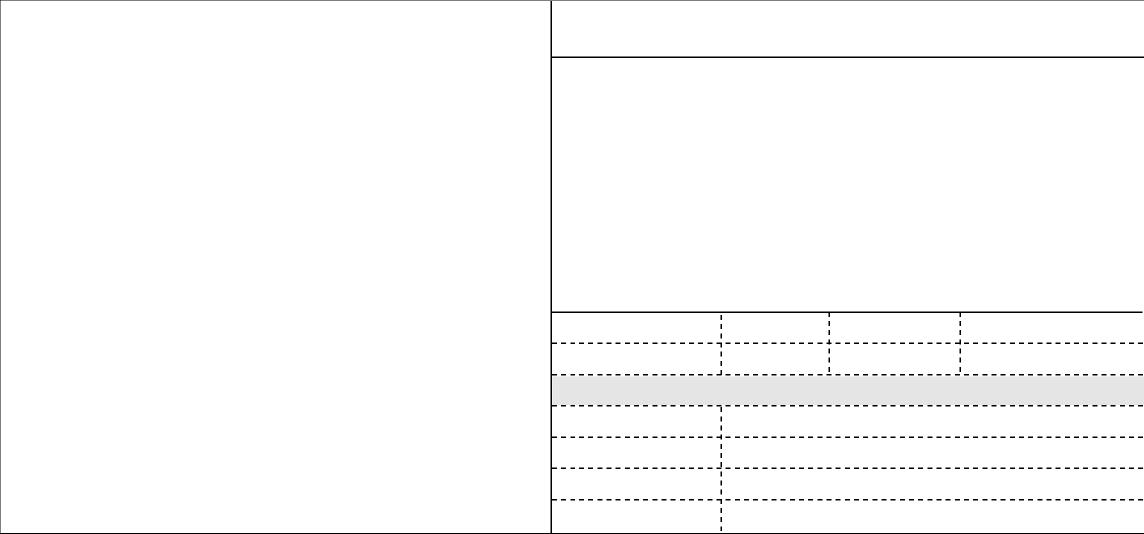 Smluvní strany berou na vědomí, že smlouva (tj. objednávka a její akceptace) v případě, kdy hodnota plnění přesáhne 50.000,- Kč bez DPH, ke své účinnosti vyžaduje uveřejnění v registru smluv podle zákona č. 340/2015 Sb. o registru smluv, a s uveřejněním v plném znění souhlasí. Zaslání do registru smluv zajistí Národní ústav duševního zdraví neprodleně po akceptaci dané objednávky.Na daňovém dokladu (faktuře) uvádějte vždy číslo objednávky.Poznámka: objednávka bude hrazena z grantu 046 (CZ.02.1.01/0.0/0.0/16_025/0007444) Výše uvedená operace je v souladu s legislativními a projektovými pravidly.Datum a podpis: VYMAZÁNOPříkazce operace:Správce rozpočtu: VYMAZÁNOPlatné elektronické podpisy:PoložkaMnožství MJ%DPH	Cena bez DPH/MJDPH/MJCelkem s DPHTaqman proby per11.0021	10 750.002257.5013 007.50Hs01092603_m1 Per1 4331182	FAMMTaqman proby Bmal11.0021	10 750.002257.5013 007.50Hs00154147_m1 Bmal1	4331182	FAMMTaqman proby Nr1d11.0021	10 750.002257.5013 007.50Hs00253876_m1 Nr1d1 Nr1d1	4331182FAMMTaqman proby DBP1.0021	10 750.002257.5013 007.50Hs00609747_m1	DBP	4331182	FAMMTaqman proby GADPH1.0021	10 750.002257.5013 007.50Hs99999905_m1	GADPH	4331182	FAMMTaqman proby B2M1.0021	10 750.002257.5013 007.50Hs00187842_m1	B2M	4331182	FAMMTaqman proby PPIA1.0021	10 750.002257.5013 007.50Hs99999904_m1	PPIA	4331183	FAMMhigh-capacity cDNA Reverse Transcription kit high-capacity cDNA Reverse Transcription kit1.0021	7 250.001522.508 772.504368814Doprava1.0021	1 500.00315.001 815.00DopravaVystavil(a)Přibližná celková cena101640.00	KčVYMAZÁNOTelefon: VYMAZÁNOE-mail: VYMAZÁNO.czRazítko a podpis